Подпись представителя команды                                                Подпись представителя команды                                   ______________________   (_______________________ )      ______________________   (____________________ )Судья          _______________________________________________________________________________________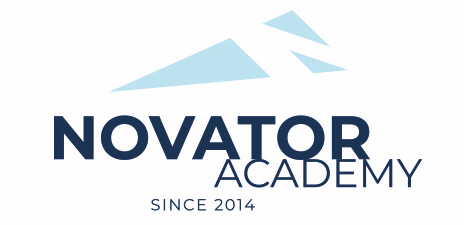 ПРОТОКОЛ  № 117Воз. категория  2011Стадион:    «Манеж стадиона Арена Химки»	«16» Января 2021 г.   20:00      МФА - 2МФА 2010 - 234№ФИОСтМячиКарт№ФИОСтМячиКарт1Алиев Иса1Амир2Битиев Дмитрий12Витувис Витас3Грязнов  Егор3Грачёв Дима14Кудияров Артем14Денисов Лёша35Маргарян Эрик5Кривошея Роман6Остапенко Лев6Молодцов Глеб7Распопов Кирилл7Овсянников Игорь8Савин Денис8Рузаев Слава9Сенотов Александр19Румянцев Михал10Сергеев Святослав10Ряжин Рома11Тюнев Леонид11Соловьев Миша12Церцвадзе Александр12Хомутов Егор13Шнайдер Лев14Шункин Юрий15Ястребов ДаниилОфициальные представители командОфициальные представители командОфициальные представители командОфициальные представители командОфициальные представители командОфициальные представители командОфициальные представители командОфициальные представители командОфициальные представители командОфициальные представители команд№ФИОДолжностьДолжностьДолжность№ФИОДолжностьДолжностьДолжность1Артамонов ЕвгенийтренертренертренерГомазенков Виктортренертренертренер2